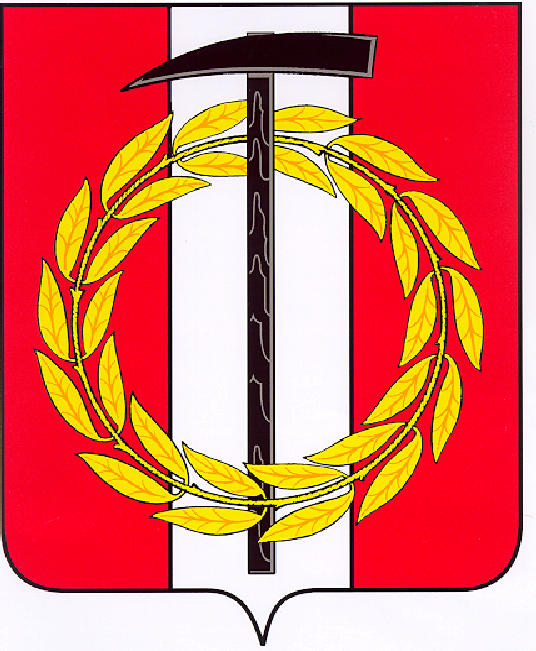 Собрание депутатов Копейского городского округаЧелябинской областиРЕШЕНИЕ      25.01.2023          696-МОот _______________№_____О внесении изменения в решениеСобрания депутатов Копейского городского округаЧелябинской области от 25.08.2021 № 249-МОНа основании Федерального закона от 6 октября 2003 года № 131-ФЗ «Об общих принципах организации местного самоуправления в Российской Федерации», Устава муниципального образования «Копейский городской округ»,Собрание депутатов Копейского городского округа Челябинской области РЕШАЕТ:1. Внести в Регламент Собрания депутатов Копейского городского округа, утвержденный решением Собрания депутатов Копейского городского округа Челябинской области от 25.08.2021 № 249-МО «Об утверждении Регламента Собрания депутатов Копейского городского округа», изменение, исключив пункт 4 статьи 8.2. Настоящее решение подлежит официальному опубликованию в газете «Копейский рабочий» и размещению на официальном сайте Собрания депутатов Копейского городского округа.3. Настоящее решение вступает в силу со дня его официального опубликования.Председатель Собрания депутатов 
Копейского городского округаГлава Копейского городского округа                                    Е.К. Гиске                              А.М. Фалейчик